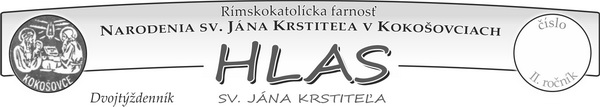 F A R S K É    O Z N A M Y:   1. a 2. ohlášky: Sviatosť manželstva chcú prijať Radoslav Žula, pochádzajúci z Farnosti Kokošovce a Dana Bugošová, pochádzajúca z Farnosti Kendice.         Viac info sme nedostali. Kto by vedel o manželskej prekážke, nech to hlási na fare.MODLITBOVÝ týždeň: V tomto týždni sme špeciálne pozvaní k modlitbám       za našich košických bohoslovcov. A oni sa zvlášť teraz modlia za našu farnosť. Zapojme sa ako vieme, v kostole, či doma, hlavne vytvorme spoločenstvo v láske...Májové pobožnosti: Loretánske litánie budú spievanou alebo recitovanou formou vždy o 18 hod., tam kde je sv. omša, tam kde nie je, podľa zvyku – ale tiež sa odporúčame zísť v kostole v nedeľu popoludní o 14 hod. aj s ružencom našich prvoprijímajúcich detí. Na pobožnosť mimo sv. omše sa netreba zapisovať ! Sv. omše:  Od pondelok 19.4. sa na sv. omšu treba vopred zapísať v jednotlivých kostoloch. Vo verejnom záujme však pripomínam, aby tí, ktorí to nerobia si sami merali doma teplotu a pri akýchkoľvek príznakoch, možno ani nie coronavírusu, ale aj pri bežnom prechladnutí, kašli, či teplote z iných dôvodov zostali pekne doma. Všeobecný dišpenz (oslobodenie od povinnosti) otcov biskupov platí stále od účasti na nedeľnej sv. omši. Vás, ktorí ste neboli naučení chodievať v týždni, iba v nedeľu prosím, aby ste zmenili svoj návyk a ukázali ozajstnú lásku a túžbu po Ježišovi. Vás, ktorí ste boli naučení chodiť aj v nedeľu aj cez týždeň prosím, aby ste boli ohľaduplní a vedeli aj chceli ste sa v prvom rade rozdeliť aj s inými. Z vašej pokrvnej no určite aj duchovnej rodiny.Sv. prijímanie pre tých, čo sa „nezmestia“ na sv. omšu budeme dávať vždy 5 min. pred sv. omšou ak bude záujem. Prosíme, aby aspoň jeden (ak bude viac zo skupiny) to dal kňazovi dopredu vedieť v sakrestii, resp. aj dopredu telefonicky ! Komu tento čas nevyhovuje, nech sa nehanbí povedať. Nepredlžujte si pôst od Ježiša !!!  Tretiaci: Katechéza proprijímajúcich bude v sobotu 8. 5. o 10 h v Kokošovciach.                                                                                                                                                                                                              Prvoprijímajúci:  Všetkých tretiakov povzbudzujeme, aby sa nebáli aj samostatne prichádzať na sv. omše aj častejšie. Vzhľadom k svojmu veku sa nezaratávajú      do počtu zapisovaných veriacich v našich kostoloch. Nenechajte prosím Ježiša čakať. SPOVEĎ chorých: Prvý krát v tomto roku budeme na prvý piatok spovedať chorých doma od 8. hod. Prosíme, dajte im to láskavo vedieť. VďakaNové intencie: Na mesiace máj a jún ich bude zapisovať pán farár vždy po sv. omšiach v Kokošovciach v PO, SOB, v Dulovej Vsi v ŠTV, PIA, v Žehni v PIA    a na Zlatej Bani v STR. Úmysel sa dá nahlásiť aj telefonicky či emailom. Adorácia: 1 h pred sv. o. Kokošovce v UTO a piatok od 16.15h,  Žehňa v PIA,  Dulova Ves v ŠTVR. a od 16 h aj v piatok, na Zlatej Bani v STREDU. ÚMYSEL apoštolátu modlitby: Za finančníkov, aby spolupracovali s vládami       na regulovaní financií a aby naozaj chránili ľudí pred nebezpečenstvami a za dobrý príklad kresťanského života, ktorým máme šíriť evanjelium vo svojom okolí.Pokojný veľkonočný čas Vám prajú a žehnajú Vás +++ kaplán Štefan a farár ĽubikBOHOSLUŽBY Farnosti KOKOŠOVCE5. VEĽKONOČNÝ  týždeň  (3.5.2021 – 9.5.2021)K Márii voláme v každej úzkosti, pros u Boha za nás...Zamyslenie:                                                 Slovo medzi nami, 29.apríl 2021„Učte sa odo mňa, lebo som tichý a pokorný srdcom.                 A nájdete odpočinok pre svoju dušu.“ (Mt 11, 28 – 30)     Pauza. Oddych. Odpočinok. Ako príjemne nám znejú tieto slová. Najmä uprostred ťažkých dní, keď máme pocit, že je toho na nás už priveľa a viac už neunesieme. Sám Ježiš nám pritom dnes ukazuje, že si nepraje,         aby sme boli vo svojom vnútri zviazaní, ubití a obťažení neprimeranými bremenami. On nám chce priniesť odpočinok.      Evanjelista Matúš používa pre „odpočinok“ grécky výraz anapausin, ktorý nám tiež evokuje prestávku či oddych v namáhavej lopote. Ježiš prichádza, aby nás urobil svojimi učeníkmi a pretvoril naše srdcia podľa svojho pokorného, tichého a láskavého srdca. Podobné slová, aké máme zachytené v dnešnom evanjeliu, vyriekol Boh aj prostredníctvom proroka Jeremiáša: „Postojte na cestách a zamyslite sa. Skúmajte staré chodníky, hľadajte dobrú cestu, kráčajte po nej a nájdete osvieženie pre svoje duše“ (Jer 6, 16).      Pri uvažovaní nad týmto slovami prichádzame aj na čosi iné: to,             či prežívame vo svojej duši odpočinok, nezáleží od vonkajších okolností. Skôr od toho, nakoľko sa chceme od Ježiša učiť kráčať po Božej ceste        a učiť sa od neho tichosti a pokore srdca. Spomeň si na to dnes počas dňa, keď sa budeš cítiť vo svojej duši príliš ubitý a preťažený bremenom dňa      či povinností. Áno, niekedy je toho veľa. No Ježiš je vždy pri tebe a chce    do tvojho srdca vniesť pokoj. Len mu to musíš dovoliť. On je ti nablízku. Ba ako hovorí sv. Katarína Sienská, ktorej sviatok dnes oslabujeme: „Boh je ti bližšie ako voda rybe.“ Dopraj si počas svojho nabitého dňa prestávku         s Ježišom – čo i len minútovú. Prestaň pracovať a dovoľ Ježišovi dotknúť sa ťa... A potom pokračuj v práci – no už nie sám, ale spolu s ním. Možno budeš prekvapený, o koľko ľahšie sa ti potom bude pokračovať v práci        v Ježišovej prítomnosti.    „Pane Ježišu, vstúp do môjho dňa. Uč ma kráčať po Božej ceste a kráčaj pritom po mojom boku. Len s tebou nájdem odpočinok pre svoju dušu.“A čo (alebo kto) je bližšie tebe ako BOH, milá sestra, milý brat...???A  čuduješ  sa svojej nervozite, že si unavená, frustrovaný??? Ach...odvahu ! A nechaj si už konečne povedať, poradiť, pomôcť !